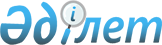 On approval of marginal prices for the wholesale trade of commercial gas in the domestic market of the Republic of Kazakhstan
					
			
			
			Unofficial translation
		
					Order of the Minister of Energy of the Republic of Kazakhstan No. 169 as of May 13, 2019. Registered with the Ministry of Justice of the Republic of Kazakhstan on May 16, 2019, No. 18684.
      Unofficial translation
      Footnote. Title – is in the wording of the order of the Minister of Energy of the Republic of Kazakhstan dated 10.04.2020 No. 137 (shall be enforced after the day of its first official publication).


      In accordance with subparagraph 7) of Article 6 of the Law of the Republic of Kazakhstan “On Gas and Gas Supply” as of January 9, 2012, I hereby ORDER: 
      1. To approve the appended ceiling prices for the wholesale of commercial gas in the domestic market of the Republic of Kazakhstan for the period from July 1, 2019 to June 30, 2020. 
      2. In accordance with the procedure established by the legislation of the Republic of Kazakhstan, the Department of Gas Industry Development of the Ministry of Energy of the Republic of Kazakhstan shall: 
      1) ensure state registration of this order with the Ministry of Justice of the Republic of Kazakhstan;
      2) within ten calendar days of the state registration of this order, send it in Kazakh and Russian to the Republican State Enterprise with the Right of Economic Management “Institute of Legislation and Legal Information” of the Ministry of Justice of the Republic of Kazakhstan for its official publication and inclusion into the Reference Control Bank of Regulatory Legal Acts of the Republic of Kazakhstan; 
      3) place this order on the website of the Ministry of Energy of the Republic of Kazakhstan;
      4) within ten working days of the state registration of this order with the Ministry of Justice of the Republic of Kazakhstan, submit information about the implementation of measures, provided for in subparagraphs 1), 2) and 3) of this paragraph, to the Legal Department of the Ministry of Energy of the Republic of Kazakhstan;
      3. The control over the execution of this order shall be assigned to the supervising deputy minister of energy of the Republic of Kazakhstan.
      4. This order shall take effect on the day of its first official publication. 
      "AGREED"
      Minister of National Economy of
      the Republic of Kazakhstan  Ceiling prices for the wholesale ofcommercial gas in the domestic market
for the period from July 1, 2019 to June 30, 2020 
      Footnote. Marginal prices as amended by the order of the Minister of Energy of the Republic of Kazakhstan dated 10.04.2020 No. 137 (shall be enforced after the day of its first official publication).
					© 2012. «Institute of legislation and legal information of the Republic of Kazakhstan» of the Ministry of Justice of the Republic of Kazakhstan
				Approved by
Order № 169 as of May 13, 2019
of the Minister of Energy of the
Republic of Kazakhstan;
Item №
Region
Ceiling price in tenge per thousand cubic meters ex VAT
1.
city of Almaty 
19,405 (nineteen thousand four hundred and five)
2.
Almaty region
19,405 (nineteen thousand four hundred and five)
3.
city of Shymkent 
20,819 (twenty thousand eight hundred and nineteen)
4.
Turkestan region
20,819 (twenty thousand eight hundred and nineteen)
5.
Jambyl region
18,775 (eighteen thousand seven hundred and seventy-five)
6.
Kyzylorda region
7,268 (seven thousand two hundred and sixty-eight)
7.
West-Kazakhstan region
10 541 (ten thousand five hundred and forty-one)
8.
Aktobe region
5 574 (five thousand five hundred and seventy-four)
9.
Atyrau region
6,340 (six thousand three hundred and forty)
10.
Kostanay region
17,305 (seventeen thousand three hundred and five)
11.
East-Kazakhstan region
7 563 (seven thousand five hundred and sixty-three)
12.
Mangistau region
12,552 (twelve thousand five hundred and fifty-two)
13.
city of Nur-Sultan 
26 001 (twenty-six thousand and one tenge) 
14.
Karaganda region
26 001 (twenty-six thousand and one tenge) 
15.
Akmolinskaya region
26 001 (twenty-six thousand and one tenge) 